Little Hoole Parish Council Members of the Council are summoned to the Parish Council Meeting to be held on 
Wed 10th May 2023 at approx. 7.15pm (i.e., this meeting will immediately follow the Annual Meeting of the Parish Council which commences at 7pm)
The Lounge, Walmer Bridge Village Hall, Gill Lane, Walmer Bridge  
Paul Cafferkey, Clerk & Responsible Financial Officer Apologies for absence To agree the Minutes of the last Parish Council Meeting To receive declarations of interest Matters arising from the minutes of last meetingPublic Time: to invite and listen to issues raised by members of the publicPanning Applications07/2023/00232/FUL, Avondale Dob Lane Walmer Bridge, Erection of 4no. detached dwellings and associated infrastructure following the demolition of existing former agricultural buildings.07/2023/00327/HOH, 7 Liverpool Old Road Walmer Bridge, Side extension and front dormerTo approve the following payments transacted through the bank April 2023. Payments for approval - Clerk’s claim for April 2023Payments approved by email or pre-approved and retrospectively noted - none To approve financial statement as at 31/04/2023 Annual Governance and Accountability Return 2022/23Insurance RenewalCommunity Garden UpdateRequest for funding re Mill Pond at Old Mill CourtFuture projects: Circular Planters, Diamond Jubilee Tree, Feature to Entrance of Park, CIL monies, Refresh/Refurbishment of Bridge over the Brook (next to Walmer Bridge Inn)Correspondence; email from Mr G Smith re Road Safety & Other Issues17	To agree the date and time of the next meeting 
 Members of the public are welcome to attend meetings to raise any relevant matters.   
Alternatively, if you cannot attend the meeting but wish to raise a matter or ask a question, this can be done on your behalf by contacting the Parish Clerk (Paul Cafferkey) via email at clerk@littlehooleparishcouncil.org.uk or mobile phone 07966267186. Scan me to go the Little Hoole Parish Council Website, or visit https://www.littlehooleparishcouncil.org.uk/  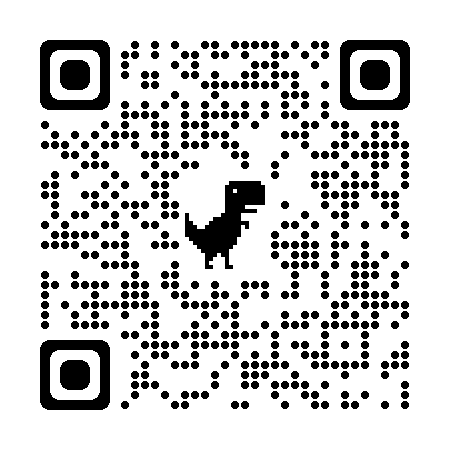 Current a/c Apr 2023 Current a/c Apr 2023 Current a/c Apr 2023 Current a/c Apr 2023 3-Apr-23EASYWEBSITES-8GW6E £    27.60 Monthly website charge12-Apr-23Lostock Skips £  205.00 Skip for community garden20-Apr-23CLERK&RFO £       5.40 March Mileage Expenses (Clerk)20-Apr-232324135 LHPC £  416.93 LALC/NALC Annual Subscription20-Apr-23120PN027909802312 £    38.20 HMRC PAYE Tax (Clerk) re Feb Pay20-Apr-23CLERK&RFO £  207.88 March Net Pay (Clerk)20-Apr-23120PN027909802311 £    34.00 HMRC PAYE Tax (Clerk) re Jan PayInstant Access a/c Apr 2023Instant Access a/c Apr 2023Instant Access a/c Apr 2023Instant Access a/c Apr 2023Nil TransactionsNil TransactionsNil TransactionsNil Transactions